Kurzprotokoll vom Treffen der örtlichen  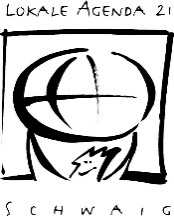 Agenda21 Schwaig-Behringersdorf am 6. März 2019Teilnehmer: Bausewein, Becker, Bartels, Fritsch, Parakenings, Oehring

1.) Carsharing in Schwaig
Hr. Bartels hat ein klärendes Gespräch mit Fr. Thurner vereinbart. Die Klärung bezüglich Versicherungsschutz bei privat gestellten KFZ für Carsharing ist noch nicht abgeschlossen; Hr. Oehring bleibt dran.

2.) Nachhaltigkeitswettbewerb
Es haben sich 6 Teilnehmergruppen für den Wettbewerb angemeldet und ihre Programme schriftlich eingereicht: Kiga Hasenbuckl, Kiga Regenbogen, NAJA Naturschutzjugend, Grundschule Behringersdorf, Kinderkrippe Schwaig, Kiga Blickwinkel.
Es wurde die Ablauforganisation des Nachhaltigkeitswettbewerbs festgelegt: bis 31.5. Schriftliche Vorlage der Dokumentation des Projekts der einzelnen Gruppen.
Auswahl der Sieger durch ein Gremium bestehend aus Agenda21, Fr.Sopp und Fr. Fritsche, von der Gemeinde (muß noch geklärt werden) und vom Bund Naturschutz Hr. Benjamin Stockmaier. 
Schriftliche Aufforderung der Gruppen zu ihrer Projektpräsentation.
Einladung zur Veranstaltung am 5. Juni (Weltumwelttag): Landrat, BM Thurner, Presse, Öffentlichkeit.
Veranstaltungsort: Schloss Schwaig, Beginn 16:00 Uhr.
Programmablauf: Begrüßung und Musik; Grußwort Landrat u. BM
Vorstellung der Gruppen durch Gruppenleiterinnen und der Kinder
Preisverleihung; 
Musik (Hubert ?) Ausklang mit Getränke und Snacks

3.) Wie geht es weiter mit der Planung des Repair-Cafès?
Wunsch von Frau Weiß, Bücherei, für gut empfunden, weitere Gespräche notwendig. Informationsartikel und Suche weiterer „Mitmacher“ für die Idee in die Presse bringen (Zeller).

4.) Jubiläumsveranstaltung, 20 Jahre Agenda21 in Schwaig Behringersdorf
Geplant: Feier im Schloss am 12. oder 26. Okt,19 , Termin mit BM Thurner abstimmen, (Bartels)
Programmpunkt Kabarett und Musik mit „Just for Now“-Band, wird noch geklärt
Spenden erbeten, z.B. Sparkasse, Volksbank, Gemeinde usw.
Vorbild ist Agenda Schwarzenbruck, sie hatte ihr Jubiläum im Sommer 2018.

5.) Adressen der Agenda-Freunde durchgegangen und Streichungen vorgenommen; Adressaten werden angeschrieben (Fritsch)

6.) Nächstes Agenda21 Treffen ist am Dienstag, 7.5. 19 um 20:00h im Weissen Ross.

Gez. Bernd Bartels